___________________________________________________________________________                                                                  Obecné úrady      v okrese RožňavaVecSpráva na zverejnenie - zaslanie                   .      V prílohe Vám zasielam správu na uverejnenie prostredníctvom obecného rozhlasu vo Vašej obci. Taktiež Vám zasielam v elektronickej podobe leták a plagát s názvom „Seniori, pozor“, ktorý je potrebné zverejniť na úradnej tabuli vo Vašej obci.  1 Príloha   riaditeľ Príloha č. 1 k č. ORPZ-RV-VO1- 49-012 /2022    Seniori dávajte si pozor !Polícia vyzýva seniorov na zvýšenú ostražitosť, obozretnosť a opatrnosť najmä voči osobám, ktoré nepoznajú, nakoľko môže ísť o podvodníkov, ktorí si ich vopred vytipovali za účelom získania ich finančných úspor alebo cenností. Vzhľadom na to, že páchatelia si vyberajú fyzicky slabšie obete a využívajú ich dôverčivosť a bezbrannosť, polícia odporúča seniorom, aby: zvýšili obozretnosť, ak ich akákoľvek osoba požiada telefonicky o požičanie finančnej hotovosti a overili si situáciu u ďalších blízkych, prípadne príbuzných osôb, overili si, či naozaj volá ich príbuzný a neverili výhovorkám osobe po telefóne, že má iný hlas kvôli tomu, že má chrípku alebo je nachladnutý,nedôverovali a nepožičiavali peniaze neznámym osobám, ktoré ich náhodne oslovia  na ulici alebo pred domom s požiadavkou, že súrne potrebujú požičať  finančnú hotovosť a ako dôvod uvádzajú silné emotívne príbehy (napr. vážna dopravná nehoda, pri ktorej sa ťažko zranil ich príbuzný a peniaze potrebujú na zaplatenie operácie, avšak nemajú eurá len inú menu, a preto im ako zábezpeku nechajú v taške inú menu, pre ktorú sa vrátia a donesú im požičané peniaze),nesadali do auta s neznámymi osobami, ktoré ich oslovia pod zámienkou, že nevedia, kde je nemocnica, nakoľko v aute ich pod rôznymi emotívnymi príbehmi budú žiadať o peniaze na operáciu pre príbuzného v súvislosti s vymyslenou dopravnou nehodou, neotvárali svoje príbytky neznámym osobám, ktoré im výhodne ponúkajú na predaj rôzny tovar alebo ich uisťujú, že im prišli vyplatiť výhru v lotérii, či zvýšiť dôchodky,   odmietli ponúkanú službu pracovníkov plynární, elektrární, vodární, poisťovní, či iných inštitúcií, ktorí sa bez ohlásenia a predloženia odborných preukazov snažia vykonávať rôzne činnosti (napr. odpis plynu, vyplatenie preplatku za vodu), nepodpisovali bez konzultácie s príbuznými alebo právnikmi rôzne dokumenty s osobami, ktoré nepoznajú, odmietali bezdôvodnú, v niektorých prípadoch až násilnú pomoc od neznámych osôb (napr. pomoc s nákupom, odvoz smetí z dvora), nakoľko podvodníci ovládajú veľa spôsobov a používajú rôzne zámienky ako okradnúť svoje obete,nevyberali finančnú hotovosť a cennosti v prítomnosti neznámych osôb, udržiavali dobré vzťahy so susedmi v dome, vedeli ich telefónne čísla, viditeľne mali zapísané aj iné dôležité telefónne čísla (polícia, lekár, hasiči),  nakoľko v prípade potreby je ich pomoc najrýchlejšia,kontaktovali políciu na čísle 158 (112), ak sa osoba, ktorú nepoznajú správa podozrivo a snaží sa pod rôznymi zámienkami  nadviazať s nimi kontakt,  získať ich dôveru a vstúpiť do ich príbytku.OR PZ v RožňaveVáš list číslo/zo dňaNaše čísloVybavuje/linkaRožňavaORPZ-RV-VO1-49-012/2022por. Mgr. A. Csutorová/311317. 08. 2022                                                      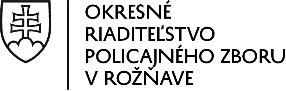    Telefón   Fax  E-mail     Internet    +421/961 73 3110    +421/961 73 3109 aurelia.csutorova@minv.sk     www.minv.sk